PENGARUH KUALITAS PELAYANAN E-KTP TERHADAP KEPUASAN MASYARAKAT DI KECAMATAN SIDAMULIH KABUPATEN PANGANDARANSKRIPSIDiajukan untuk memenuhi syarat dalam menempuh Skripsi pada Program Studi Administrasi PublikDisusun Oleh :Obay Gunawan162010095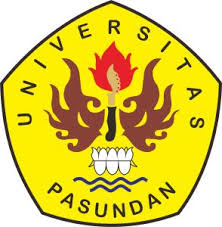 PROGRAM STUDI ADMINISTRASI PUBLIKFAKULTAS ILMU SOSIAL DAN ILMU POLITIKUNIVERSITAS PASUNDANBANDUNG2020